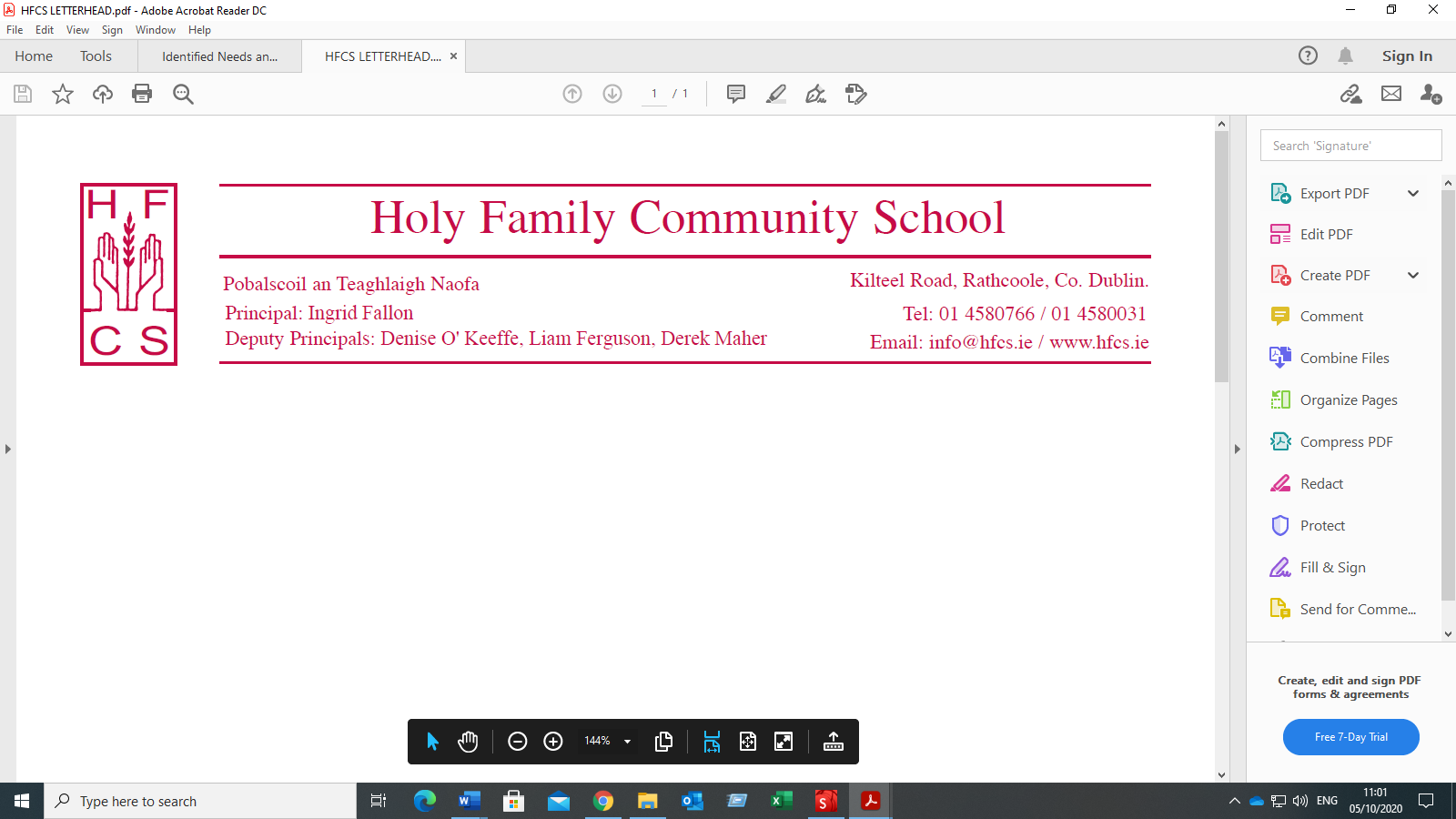 11th January, 2022Dear Parent/Guardian,Welcome to all students who have chosen to participate in the Transition Year programme for 2022-2023.As you are aware, this is an optional programme for students so it is parent-funded.  The fee is €300.  Please forward at least €100 by Monday, 28th February 2022 to secure your child’s place.  The balance of €200 can be paid in one payment before Friday, 6th May 2022 or it can be divided into instalments of your choosing each time. The fee should be paid in full by Friday, 6th May 2022.Please pay the fee by using the easy payments Plus facility on the school website or by clicking this link https://pay.easypaymentsplus.com/feepay1v2.aspx?id=1136 Yours sincerely,Ms Lauren O’BrienTransition Year Coordinator